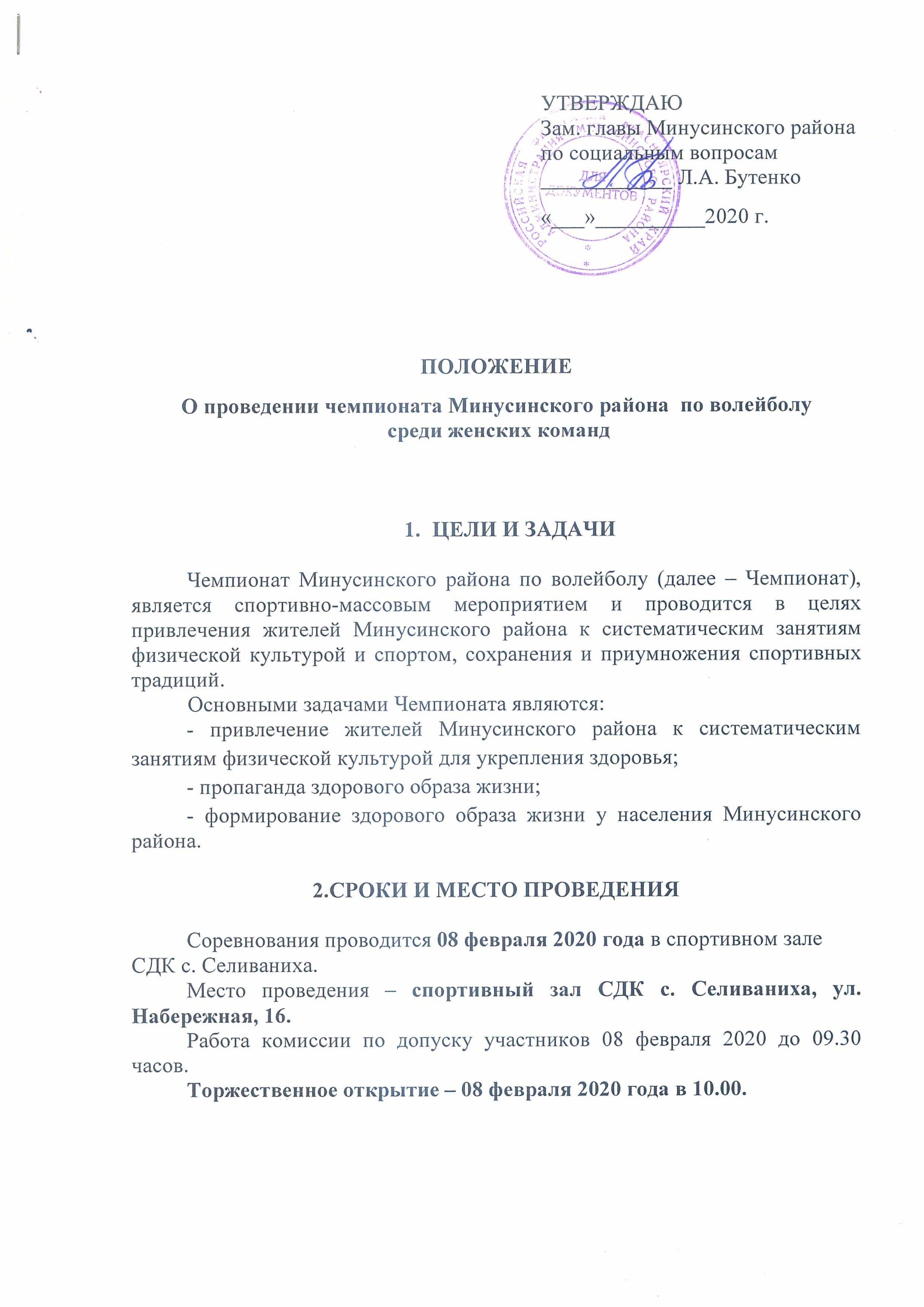 УТВЕРЖДАЮЗам. главы Минусинского районапо социальным вопросам                     ____________ Л.А. Бутенко«___»__________2020 г.ПОЛОЖЕНИЕО проведении чемпионата Минусинского района  по волейболу среди женских команд  ЦЕЛИ И ЗАДАЧИ	Чемпионат Минусинского района по волейболу (далее – Чемпионат), является спортивно-массовым мероприятием и проводится в целях привлечения жителей Минусинского района к систематическим занятиям физической культурой и спортом, сохранения и приумножения спортивных традиций. Основными задачами Чемпионата являются:- привлечение жителей Минусинского района к систематическим занятиям физической культурой для укрепления здоровья;- пропаганда здорового образа жизни;- формирование здорового образа жизни у населения Минусинского района.2.СРОКИ И МЕСТО ПРОВЕДЕНИЯСоревнования проводится 08 февраля 2020 года в спортивном зале СДК с. Селиваниха.Место проведения – спортивный зал СДК с. Селиваниха, ул. Набережная, 16.Работа комиссии по допуску участников 08 февраля 2020 до 09.30 часов.Торжественное открытие – 08 февраля 2020 года в 10.00.3.РУКОВОДСТВО ПРОВЕДЕНИЕМОбщее руководство проведением соревнований осуществляет организационный комитет при поддержке отдела культуры, спорта, туризма и молодежной политики администрации Минусинского района.   Главный судья соревнований- Хорошев Р.А., тел. 89233335800, Секретарь соревнований- Воробьев С.В. 89029284255.4.УЧАСТНИКИ СОРЕВНОВАНИЙК участию в соревнованиях допускаются женские команды сёл Минусинского района. Состав команды 8 человек.Команда должна иметь единую форму и прописку Минусинского района. Возраст участников -  2002 г. рождения и старше.	5.УСЛОВИЯ И ПРАВИЛА ПРОВЕДЕНИЯИгры проводятся по существующим правилам волейбола из трех партий. Партия заканчивается, когда одна из команд набирает 25 очков. В случае, когда счет в партии 24:24, 24:25 игра продолжается до тех пор, пока одна из команд не будет иметь преимущество в 2 очка. Третья партия продолжается до 15 очков. Выигрывает команда, первой набравшая 15 очков. При счете 14:14, 15:15 игра продолжается до тех пор, пока одна из команд не будет иметь преимущество в 2 очка. Встречу выигрывает команда, первой победившая в двух партиях.Команде, не явившейся на игру, засчитывается поражение со счетом 0:2 (в партиях 25:0, 25:0).Система проведения соревнований будет определена на судейской коллегии по приезду команд.             За победу со счетом 2:0 команда получает «3» очка.За поражение со счетом 0:2 команда получает «0» очков.За победу со счетом 2:1 команда получает «2» очка.За поражение со счетом 1:2 команда получает «1» очко.Определение мест команд производится по наибольшему количеству очков набранных командами. В случае равенства очков у двух и более команд более высокое место занимает команда, имеющая:- лучшее соотношение партий во всех матчах;- лучшее соотношение мячей во всех матчах;- по личной встрече между командами.6. НАГРАЖДЕНИЕКоманды победители и призеры награждаются кубками, грамотами и медалями.7. ПОДАЧА ЗАЯВОК НА УЧАСТИЕ	Заявка на участие в каждом виде спорта подается в день соревнований за 30 мин до начала соревнований. Форма заявки Приложение 1. 		8. КОНТАКТНЫЕ ДАННЫЕВоробьев Сергей Владимирович, главный специалист по спорту ОКСТиМП АМР, тел. 8 (902) 928-42-55.9. УСЛОВИЯ ФИНАНСИРОВАНИЯ	Расходы, связанные с проведением турнира и награждением команд производятся за счет бюджетных средств администрации Минусинского района.	Организационные расходы по участию команд в турнире (проезд, питание) производятся за счет командирующих организаций.10. ОБЕСПЕЧЕНИЕ БЕЗОПАСНОСТИ УЧАСТНИКОВ	Первенство проводится на объектах, отвечающих требованиям соответствующих нормативных правовых актов, действующих на территории Красноярского края и Российской Федерации, направленных на обеспечение общественного порядка и безопасности участников и зрителей, а так же при условии наличия актов готовности объектов спорта к проведению мероприятий, учрежденных в установленном порядке.	Ответственные исполнители: руководители объектов спорта, главный судья соревнований.Приложение 1Заявкана участие в турнире по волейболу среди женских команд Минусинского района 	Наименование организации ______________________________К соревнованиям допущено ____ врач ______________ ___________Руководитель организации ____________ __________________________ сот. телефон М.П.Представитель команды  ____________ __________________________ сот. телефон № п-пФИОДата рожденияПропискаВиза врача1ФИО Заполняется без сокращений2ФИО Заполняется без сокращений3ФИО Заполняется без сокращений